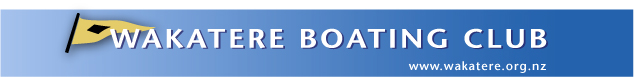 2018 NZ OK Dinghy National Championships2nd & 3rd February 2019 | Wakatere Boating ClubI agree to be bound by the Racing Rules of Sailing and all other rules that govern this event.  I understand that yacht racing has inherent risks and dangers that are beyond the control of the organizing authority. I understand that neither the organising authority and its officers, members and servants nor other persons assisting with the conduct of the regatta accept any responsibility in respect of any injury or loss to person or property that may be sustained by reason of participation in the regatta or howsoever arising in connection with the regatta. I agree to the use of my photograph(s) and other relevant information in any event publicity and in the ongoing promotion of New Zealand yachting.  I agree to the Organising Authority and Yachting New Zealand holding the above information for the general administration and well-being of the sport, and for them to retain, use and disclose the information to affiliated organisations and any other persons or organisations that Yachting New Zealand believes will further the interests and objectives of Yachting New Zealand.  I acknowledge my right to access to and correction of this information.  The consent is given in accordance with the Privacy Act 1993.	CLASS:	CLASS:	CLASS:	CLASS:	CLASS:Country:Club:Club:SailNumber:SailNumber:HullColour:HullColour:Boat
Name:		Helmsperson:		Helmsperson:First Name:Last Name:Nationality:Gender:    Date ofBirth:Age at 1 Feb 2019:Address:Phone (home):Phone (work):Phone (mobile):Email:Fax:Payment Details:Payment Details:Payment Details:Payment Details:AmountPaid:$Payment Method:(Cheque / Direct Deposit / EFT)DatePaid:Helmsperson’sSignature:Helmsperson’sSignature:Helmsperson’sSignature:Helmsperson’sSignature:Date:Date:Date:Parent/Guardian’s Signature:(if sailor under 18 years old)Parent/Guardian’s Signature:(if sailor under 18 years old)Parent/Guardian’s Signature:(if sailor under 18 years old)Parent/Guardian’s Signature:(if sailor under 18 years old)Date:Date:Date:Emergency Contact for Helmsperson:Emergency Contact for Helmsperson:Emergency Contact for Helmsperson:Emergency Contact for Helmsperson:Contact Phone:Contact Phone:Contact Phone:Enclosures:Enclosures:Enclosures:Enclosures:Enclosures:Enclosures:Enclosures:Entry Fee:Measurement CertificateProof of Class Assn Membership:Proof of Class Assn Membership:Proof of Club Membership:Proof of Insurance Cover:Proof of Insurance Cover:Office Use:Office Use:Office Use:Office Use:Office Use:Office Use:Office Use:Date received:Entry Fee Paid:Date Paid:Date Paid:Cash/Cheque/EFTPOSCash/Cheque/EFTPOSComments: